Шамсутдинов КонстантинMM269Оценка задачи: 5.Ответ: a) 6, b) 9:a)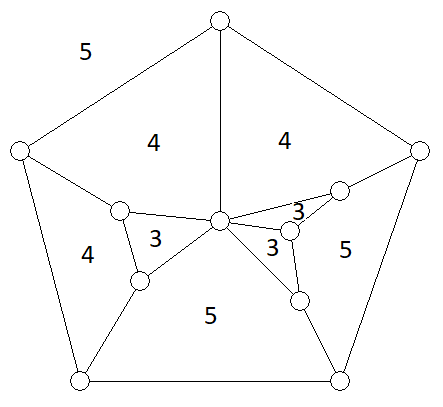 b)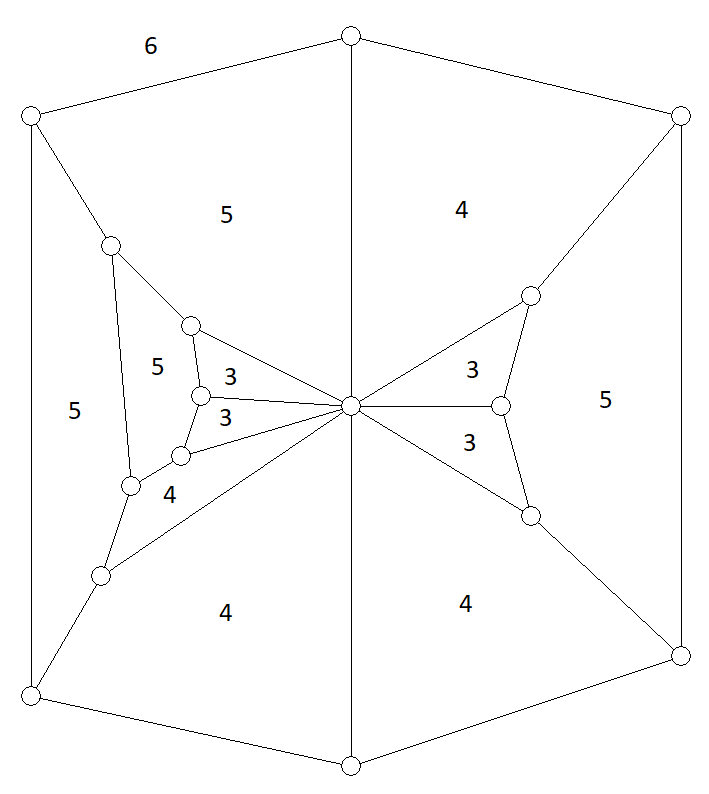 Обозначим: – число граней – число ребер – число вершин – степень k-ой вершины,  – максимальная степень вершины.Подставляем полученные выражения для ,  и  в формулу Эйлера для выпуклого многогранника:После преобразований получаем:Из чего следует:,причем равенство достигается, если степени всех, кроме одной вершины равны 3, нет граней с числом сторон больше 6, а , , .Значит, указанные результаты для  максимальны.ДополнительноПусть достигается доказанный максимум для степени определенной вершины A:.  (1)Рассмотрим на гранях, содержащих вершину A, вершины, не соединенные ребром с A. У разных граней эти вершины не могут совпадать, и их минимальное количество достигается, когда из A исходит m треугольников, m четырехугольников и m-3 пятиугольников и равно.Значит, количество вершин в многограннике будет не меньше.С другой стороны, из формулы для количества вершин:.Откуда следует, что. (2)Поэтому, при m>10 Указанные примеры для  и 4 как раз обладают минимальным f6.Для m=3 приведем другой пример с f6=1: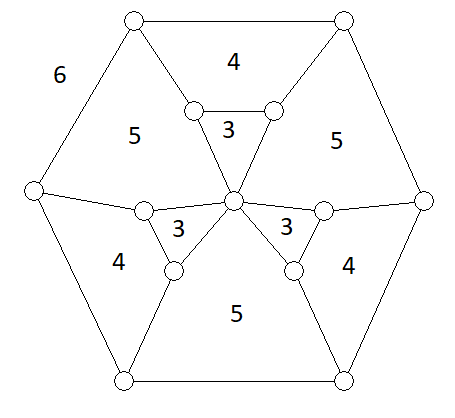 Приведем многогранники с максимальной степенью вершины для m=5 и 7.m=5, r=12, f6=4: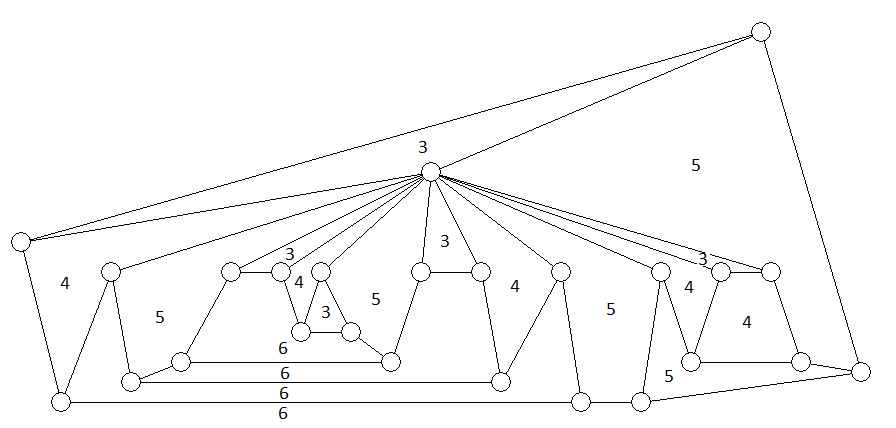 m=7, r=18, f6=7: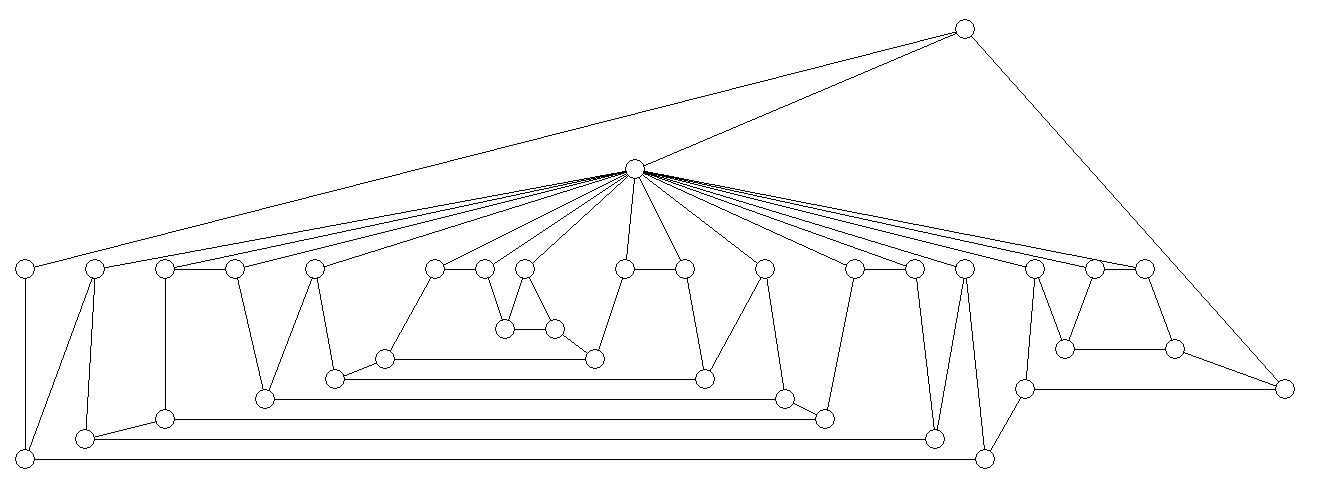 Такая схема не годится для m≥9, так как f6>m.Для четного m немного не успел.3041536476879910101112